Марафон загадок № 7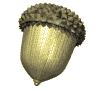 Приказало солнце - стой,Семицветный мост крутой!Туча скрыла солнца свет, Рухнул мост, а щепок нет.   На поляне возле елокДом построен из иголок.За травой не виден он,А жильцов в нем - миллион.   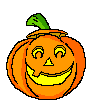 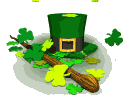 Без ног и без крыльев оно,
Быстро летит, не догонишь его.Не море, не земля,
Корабли не плавают,
А ходить нельзя.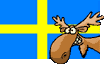 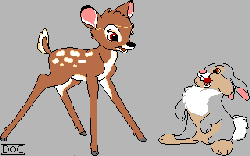 Это тесный-тесный дом:
Сто сестричек жмутся в нем.
И любая из сестер
Может вспыхнуть, как костер!
Не шути с сестричками,
Тоненькими…Если б не было его,
Не сказал бы ничего.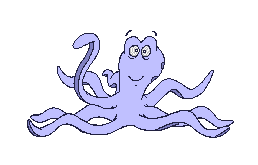 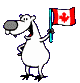 Стоит толстуха — Деревянное брюхо,
Железный поясок.Бьют его рукой и палкой — Никому его не жалко.
А за что беднягу бьют?
А за то, что он надут.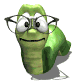 